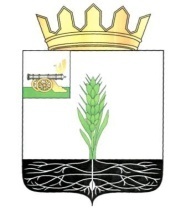 АДМИНИСТРАЦИЯ МУНИЦИПАЛЬНОГО ОБРАЗОВАНИЯ 
«ПОЧИНКОВСКИЙ РАЙОН» СМОЛЕНСКОЙ ОБЛАСТИП О С Т А Н О В Л Е Н И Е О внесении  изменения  в  постанов-ление Администрации муниципаль-ного  образования  «Починковский район»  Смоленской   области от 18.11.2020 года № 183 Администрация муниципального образования «Починковский район»  Смоленской области постановляет:    1. Внести в Порядок организации питания обучающихся на 2020-2021 учебный год в муниципальных общеобразовательных организациях муниципального образования «Починковский район» Смоленской области, утвержденный постановлением Администрации муниципального образования «Починковский район» Смоленской области 18.11.2020 г. №183 следующее изменение:- в пункте 2.3 Порядка организации питания обучающихся на 2020-2021 учебный год в муниципальных общеобразовательных организациях муниципального образования «Починковский район» Смоленской области  слова «60 рублей 62 копейки» заменить словами «63 рубля 07 копеек».    2. Настоящее постановление распространяет свое действие на правоотношения, возникшие с 1 января 2021 года. Глава муниципального образования«Починковский район» Смоленской области                                                                                      А.В. Голубот20.05.2021№0066-адм